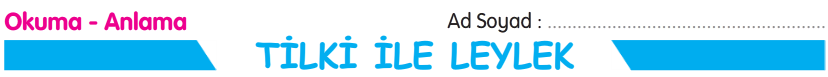 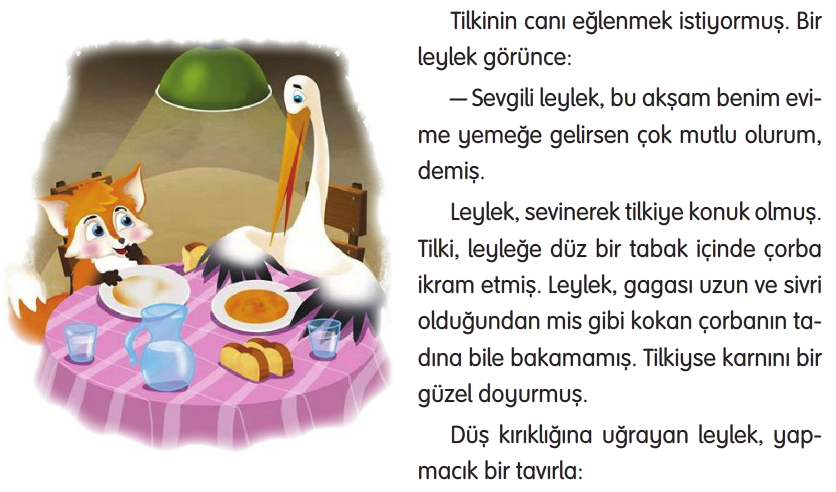 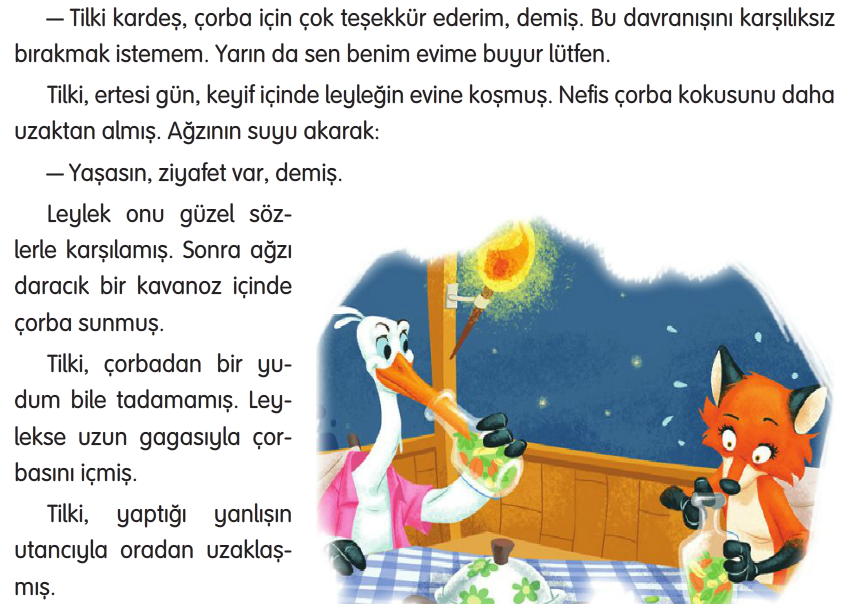 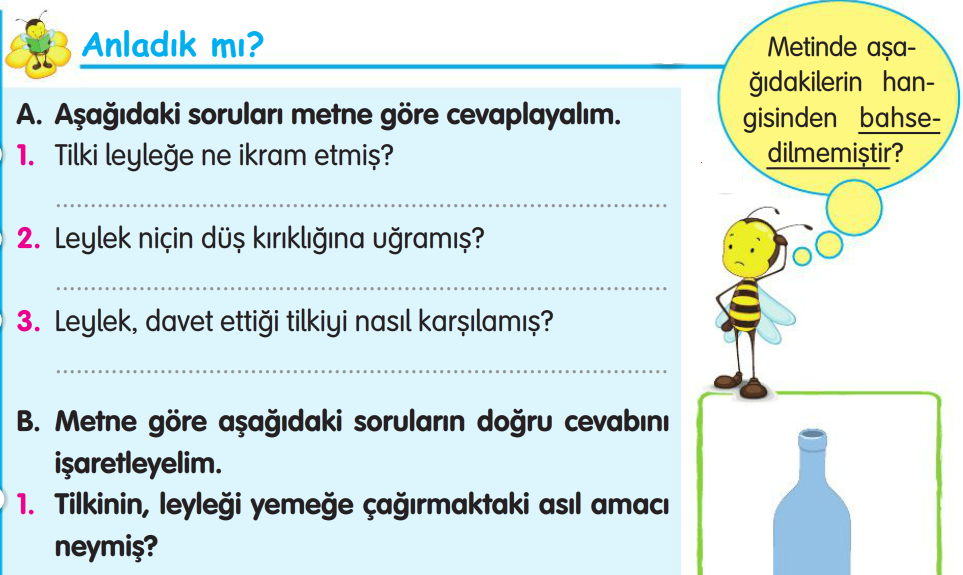 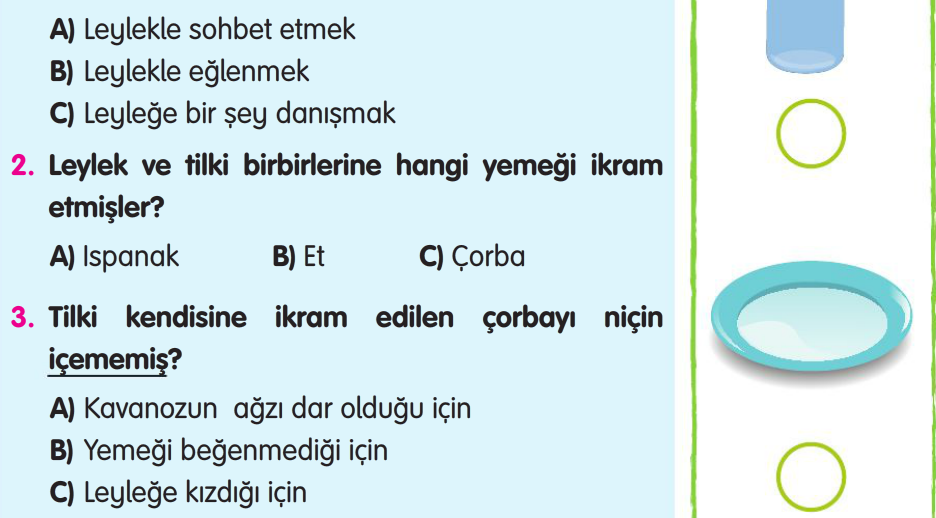 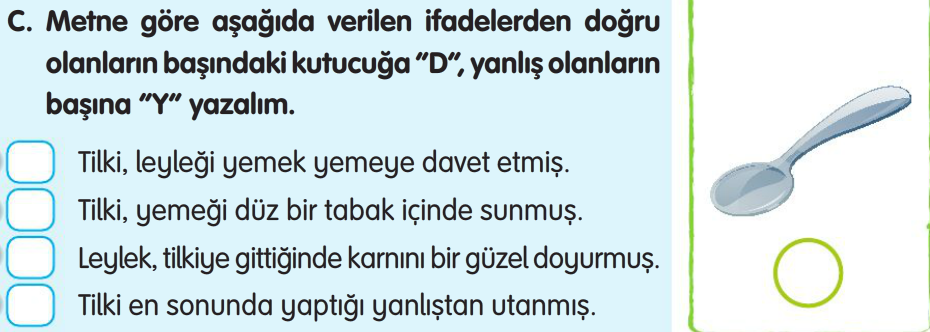 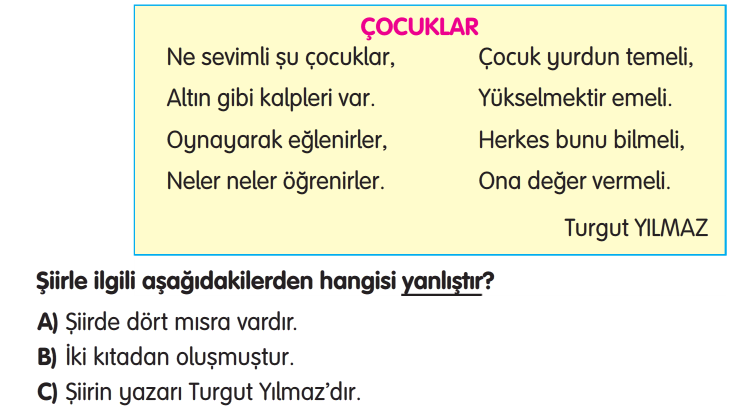 ----------------------------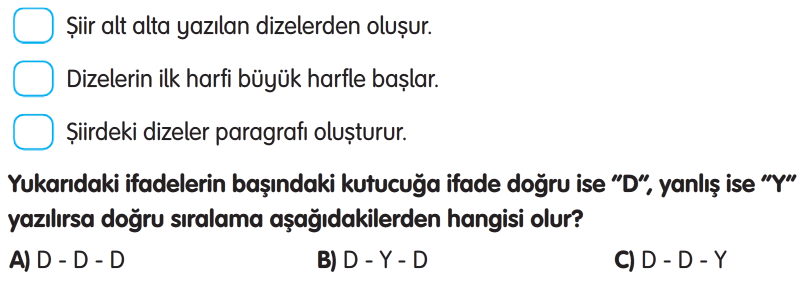 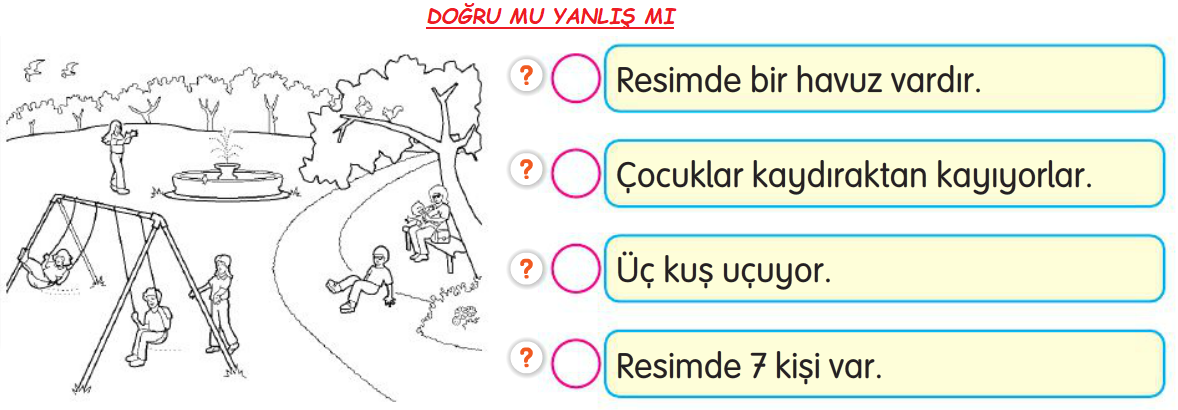 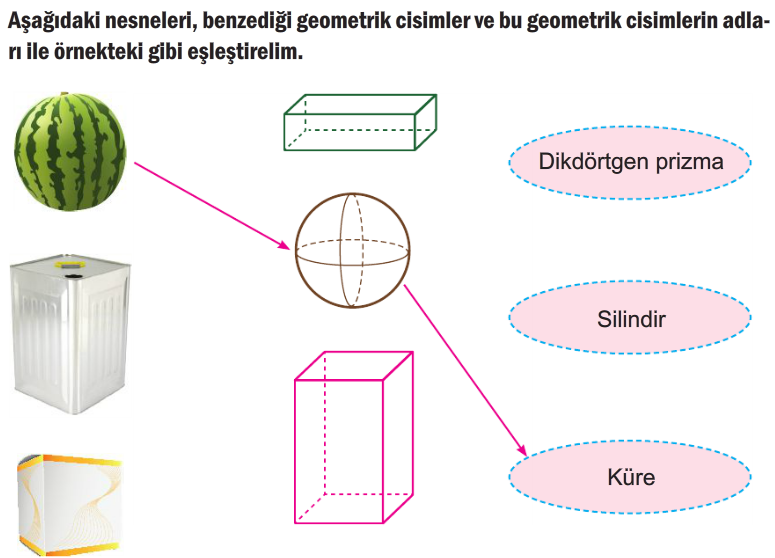 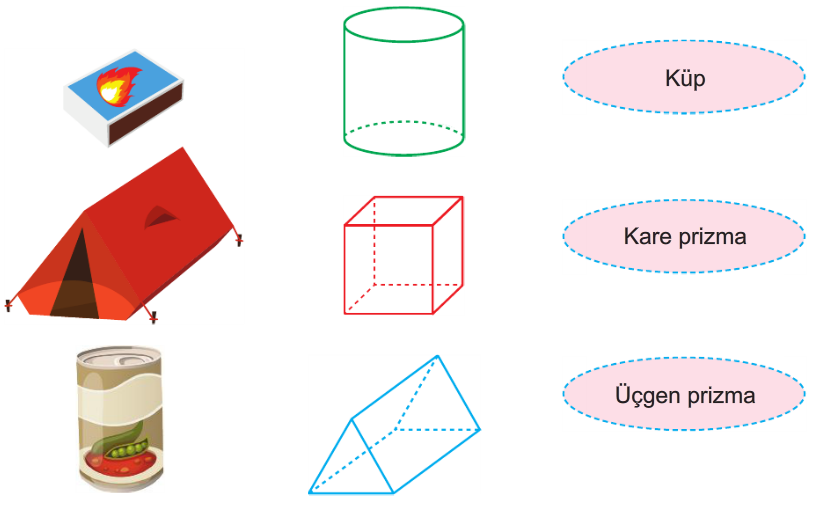 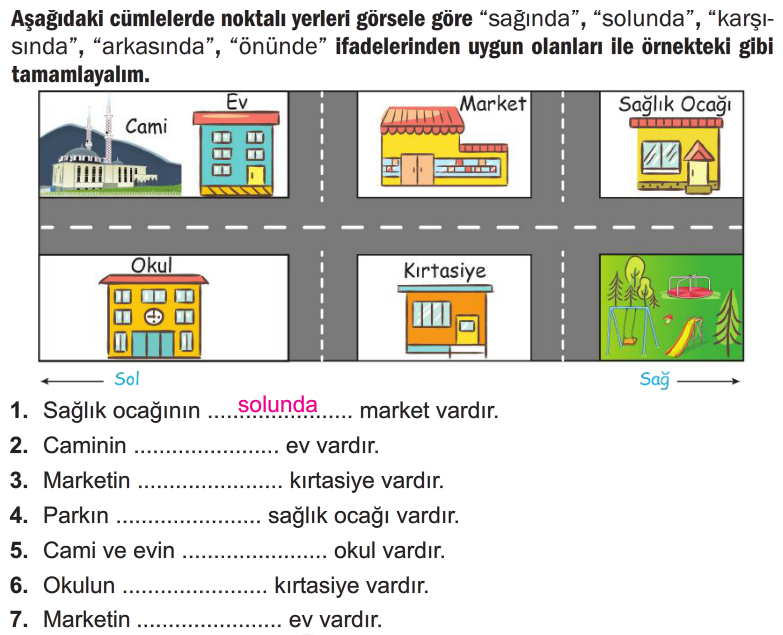 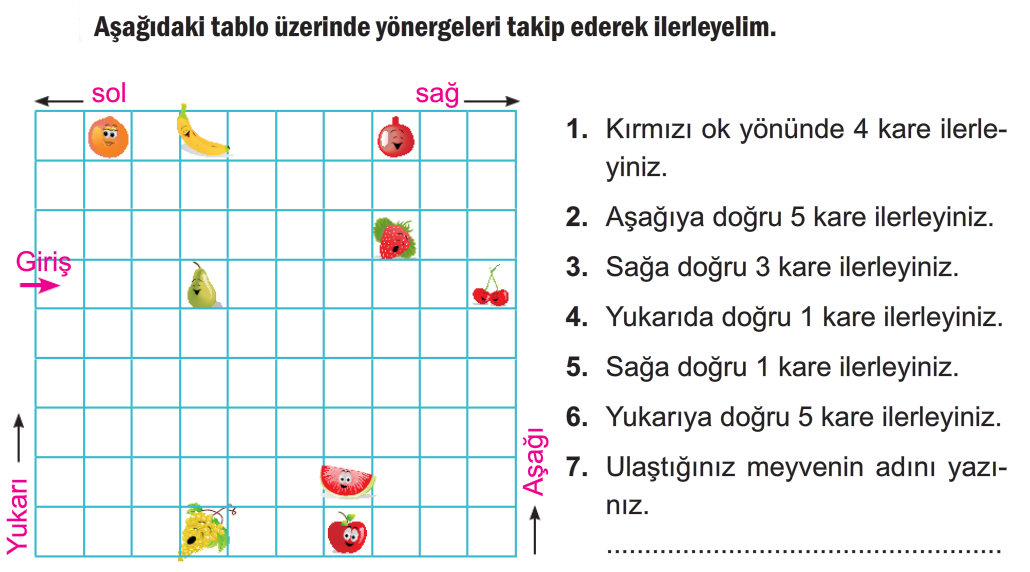 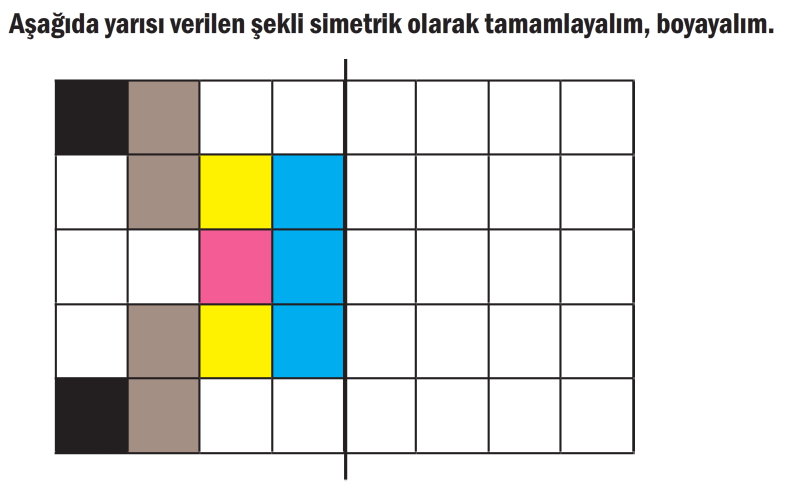 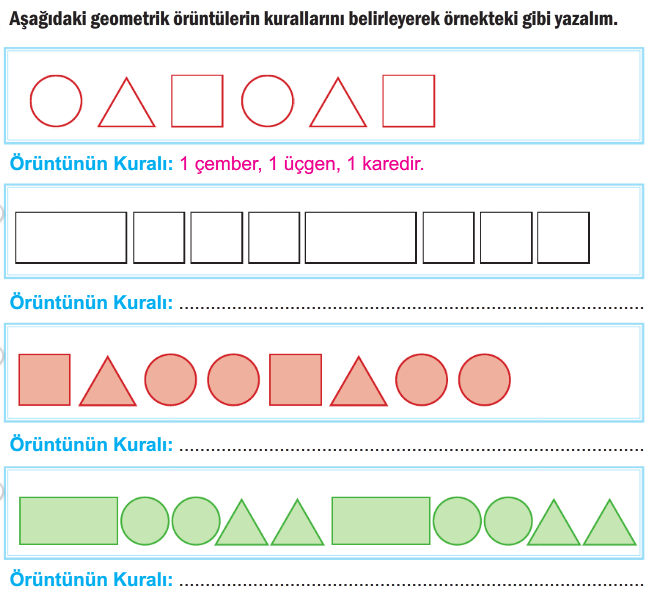 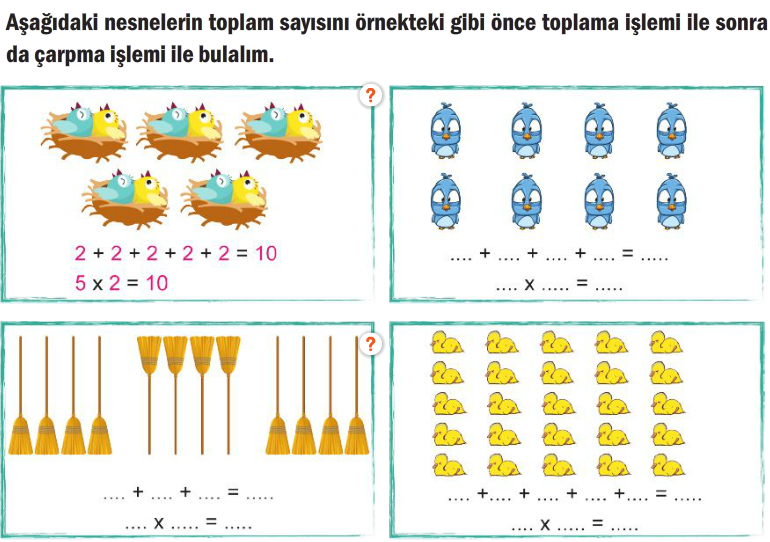 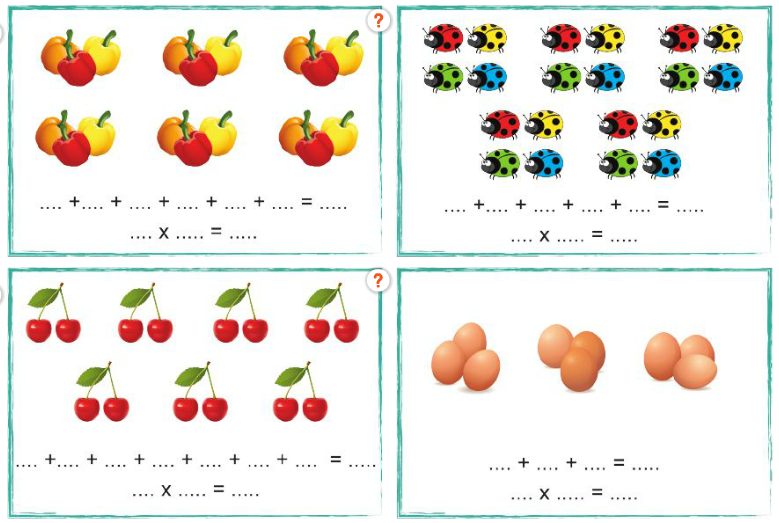 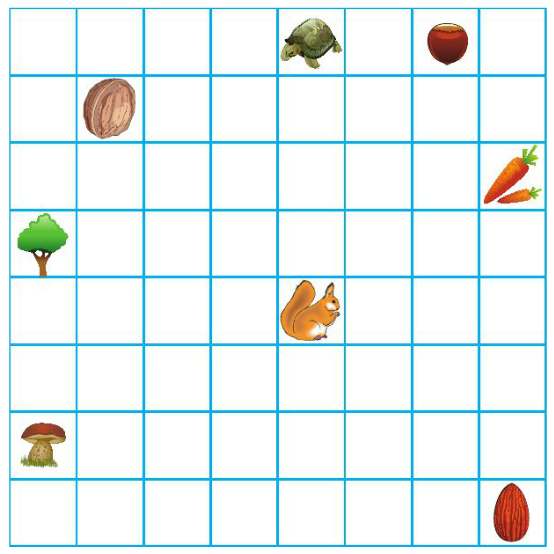 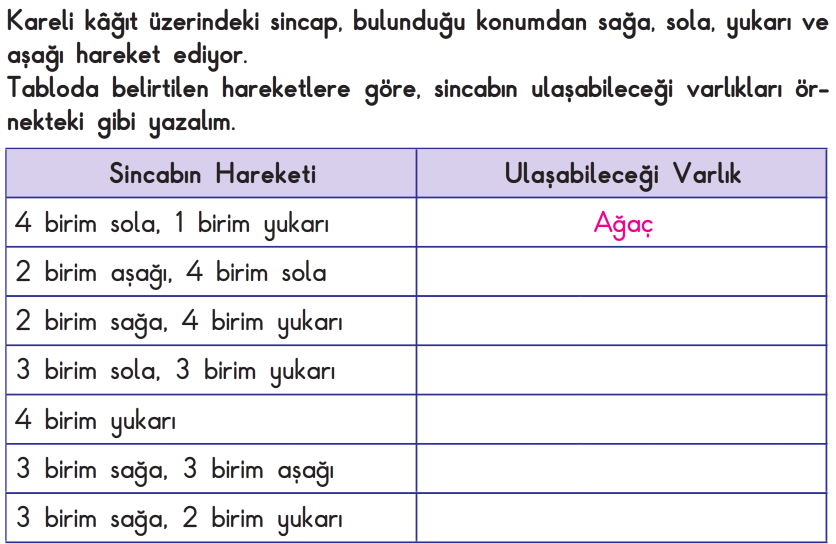 